Рекомендации для родителей.Главная опасность - стоящая машина.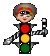       Почему? Да потому что заранее увидев приближающийся автомобиль, пешеход уступит ему дорогу. Стоящая же машина обманывает: она может закрывать собой идущую, мешает вовремя заметить опасность.      Нельзя выходить на дорогу из-за стоящих машин. В крайнем случае нужно осторожно выглянуть из-за стоящего автомобиля, убедиться, что опасности нет, и только тогда переходить улицу.       Понаблюдайте вместе с ребенком за стоящими у края проезжей части машинами и обратите внимание малыша на тот момент, когда из-за стоящей машины внезапно появляется другая. Обратите внимание ребенка на то, что стоящий на остановке автобус тоже мешает увидеть движущийся за ним автомобиль.Машина приближается медленно. И все же - надо пропустить ее!     Медленно движущаяся машина может скрывать за собой автомобиль, идущий на большой скорости. Ребенок часто не подозревает, что за одной машиной может быть скрыта другая.«Пустынную» улицу дети часто перебегают не глядя.На улице, где машины появляются редко, дети их не опасаются, выбегают на дорогу, предварительно не осмотрев ее, и попадают под автомобиль.Вырабатывайте у ребенка привычку всегда перед выходом на дорогу, даже если на ней нет машин, приостановиться, оглядеться, прислушаться - и только тогда переходить улицу.На улице умейте крепко держать ребенка за руку!Находясь рядом со взрослым, ребенок полагается на него и либо вовсе не наблюдает за дорогой, либо наблюдает плохо. Взрослый же этого не учитывает.Дети, не заметив идущую машину и думая, что путь свободен, вырываются из рук взрослого, бегут через дорогу и попадают под колеса автомобиля. Возле перехода вы должны держать ребенка за руку так, чтобы он не мог вырваться.Учите детей предвидеть скрытую опасность!Вместе обсуждайте наиболее безопасные пути движения.Памятка для родителей детей старшего дошкольного возрастаУважаемые родители!В старшем дошкольном возрасте ребёнок должен усвоить:Кто является участником дорожного движения (пешеход, водитель, пассажир, регулировщик)Элементы дороги (дорога, проезжая часть, обочина, тротуар, перекрёсток, линия тротуаров и обочин, ограждение дороги, разделительная полоса, пешеходный переход) Транспортные средства (автомобиль, мотоцикл, велосипед, мопед, трактор, автобус, трамвай, троллейбус, специальное транспортное средство)Средства регулирования дорожного движения Основные сигналы транспортного светофора (красный, красный одновременно с жёлтым, зелёный, зелёный мигающий, жёлтый мигающий) Пять мест, где разрешается ходить по дороге Шесть мест, где разрешается переходить проезжую частьПравила движения пешеходов в установленных местахПравила посадки, движение при высадке в общественном транспорте Без взрослых переходить проезжую часть и ходить по дороге нельзя Обходить любой транспорт надо со стороны приближающихся других транспортных средств в местах с хорошей видимостью, чтобы пешеход видел транспорт, и водитель транспорта видел пешехода Методические приёмы обучения ребёнка навыкам безопасного поведения на дороге:Своими словами систематически и ненавязчиво знакомить с правилами только в объёме, необходимом для усвоения Использовать дорожную обстановку для пояснения необходимости быть внимательным и бдительным на дороге Объяснять, когда и где можно переходить проезжую часть, а когда и где нельзя Помните!Ребёнок учится законам дорог, беря пример с членов семьи и других взрослых. Берегите ребёнка! 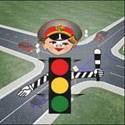 «Знает ли ваш ребёнок ПДД?»Уважаемые родители! Ответив на вопросы данной анкеты, Вы поможете нам понять, насколько хорошо и соответствующе возрасту,  наши дети знакомы с ПДД, следовательно, на какие элементы обучения детей ПДД нам с Вами следует обратить особое внимание. Просим Вас ответить на нижеприведённые вопросы, стараясь быть при этом предельно откровенными. Для этого нужно, прочитав вопрос, отметить наиболее подходящий  для Вас ответ.Заранее благодарим!1. Кто, по Вашему мнению, должен учить ребёнка ПДД?родители;детский сад;все вместе.2. Часто ли Вы говорите с ребёнком о ПДД?говорю часто, уделяю этому особое внимание;говорю время от времени;почти не говорю, не придаю этому особого значения.3. Нарушаете ли Вы сами ПДД?не нарушаю, строго соблюдаю;иногда, когда это не представляет особой опасности;часто нарушаю, не придаю этому особого значения.4. Переходя с ребёнком дорогу, объясняете ли Вы ему правила перехода улицы: посмотреть налево, а дойдя до середины дороги - направо?да;нет.5. Объясняете ли Вы ребёнку значение цветов светофора:да;нет.6. Объясняете ли Вы ребёнку значение дорожных знаков?да;нет.7. Объясняете ли Вы ребёнку, что играть на тротуаре, а тем более на проезжей части опасно?да;нет.8. Говорите ли Вы ребёнку о правилах поведения при переходе дороги: надо быть внимательным, собранным, нельзя торопиться, перебегать?да;нет.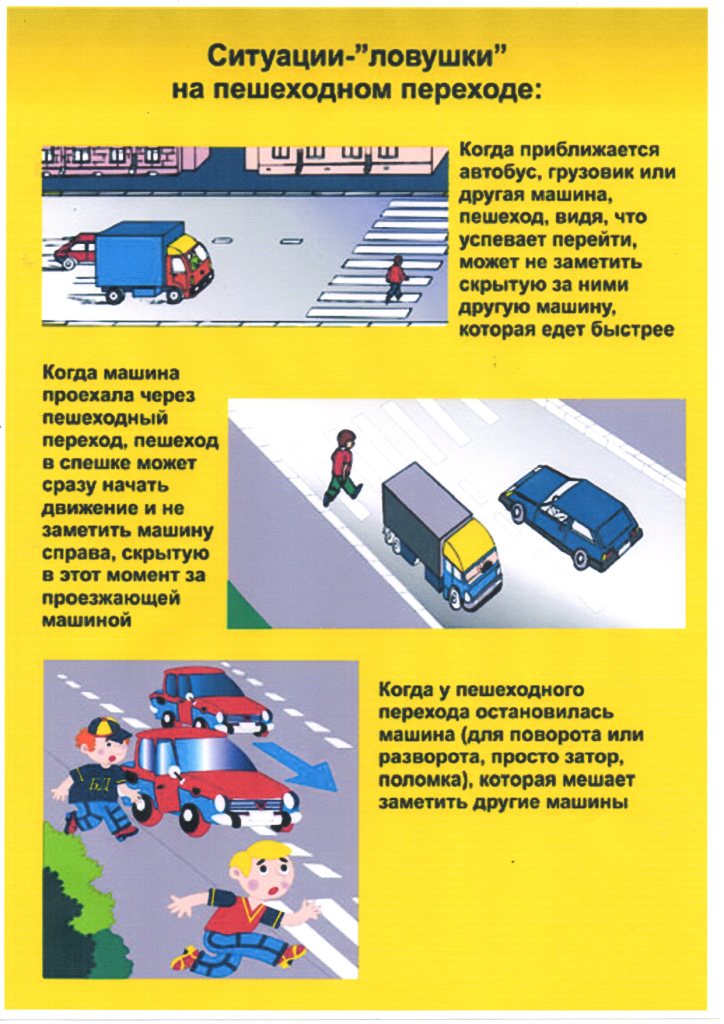 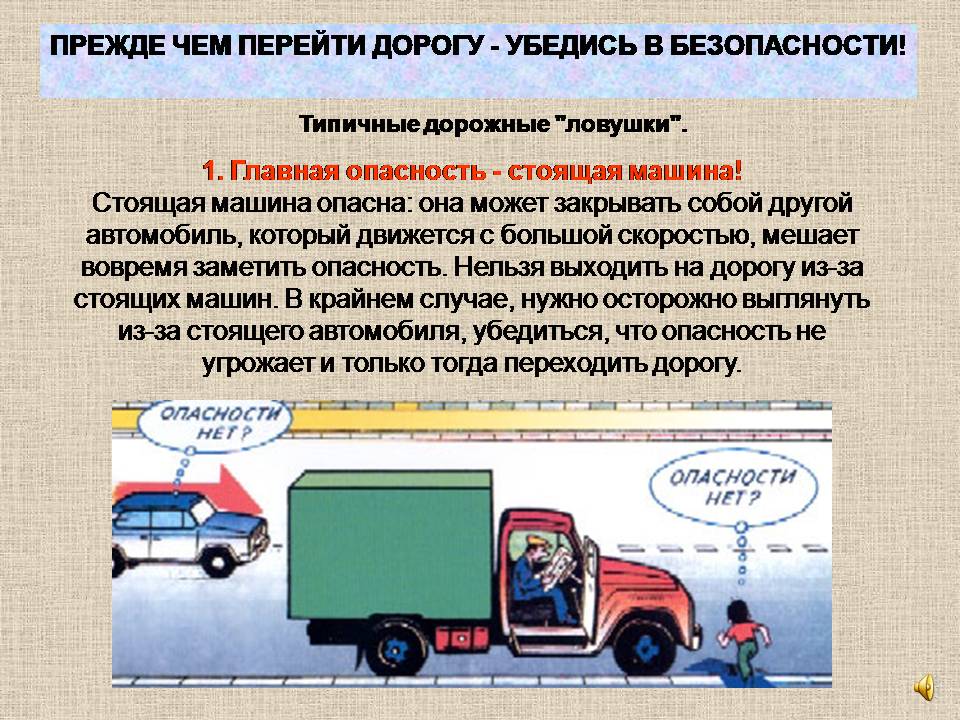 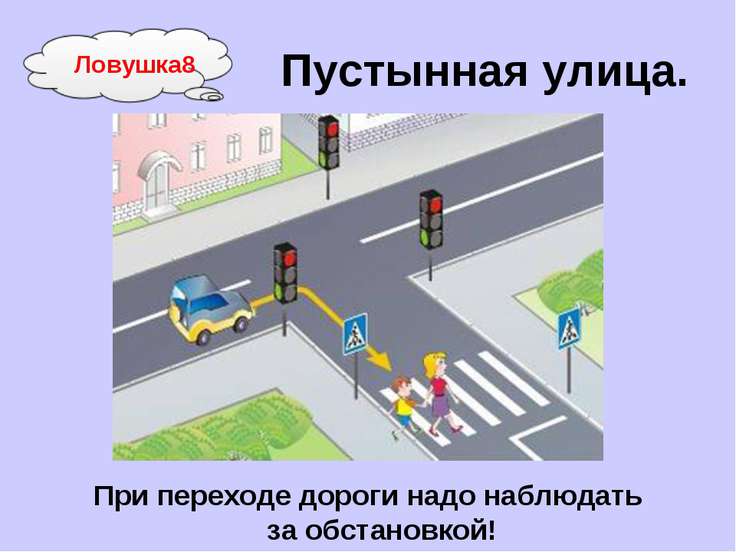 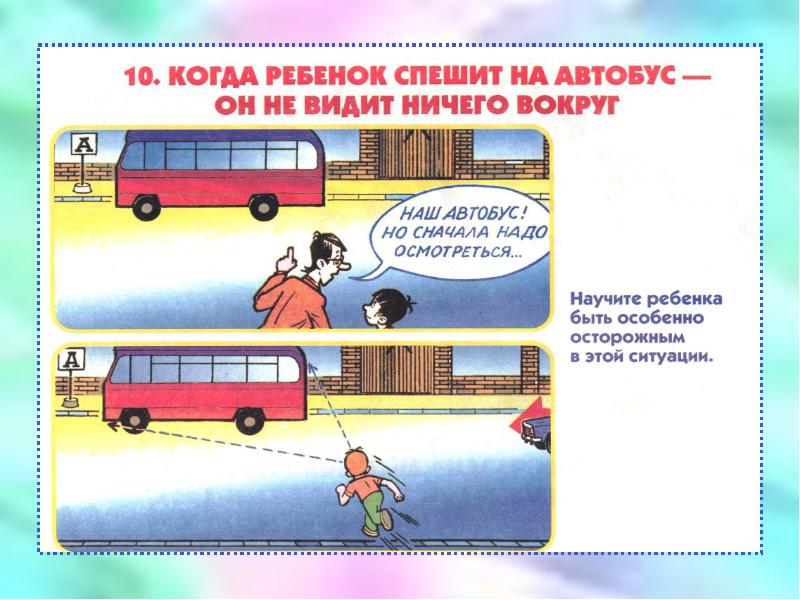 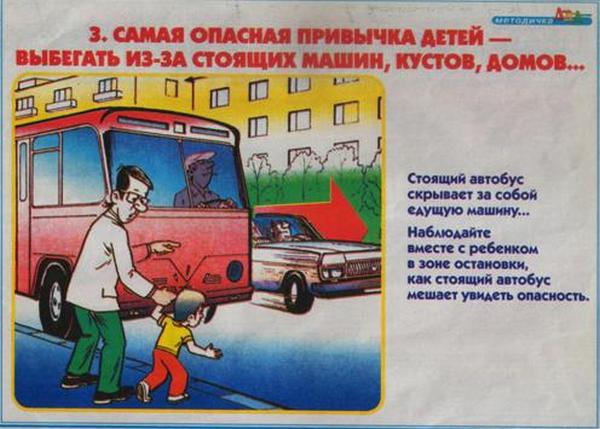 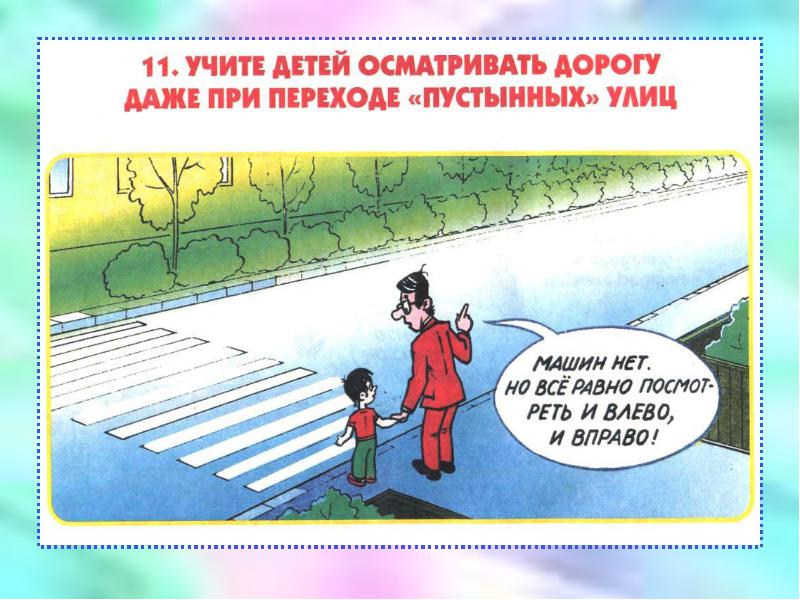 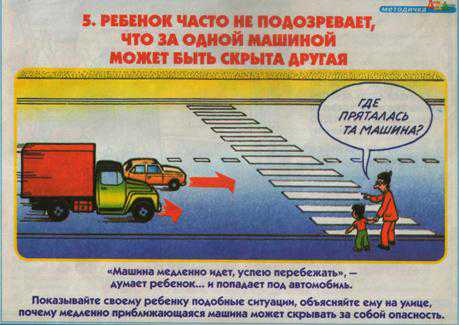 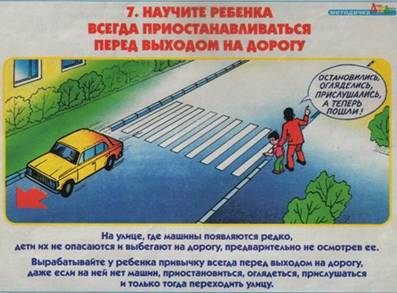 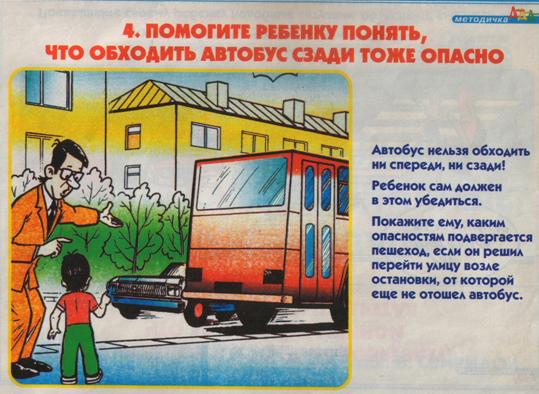 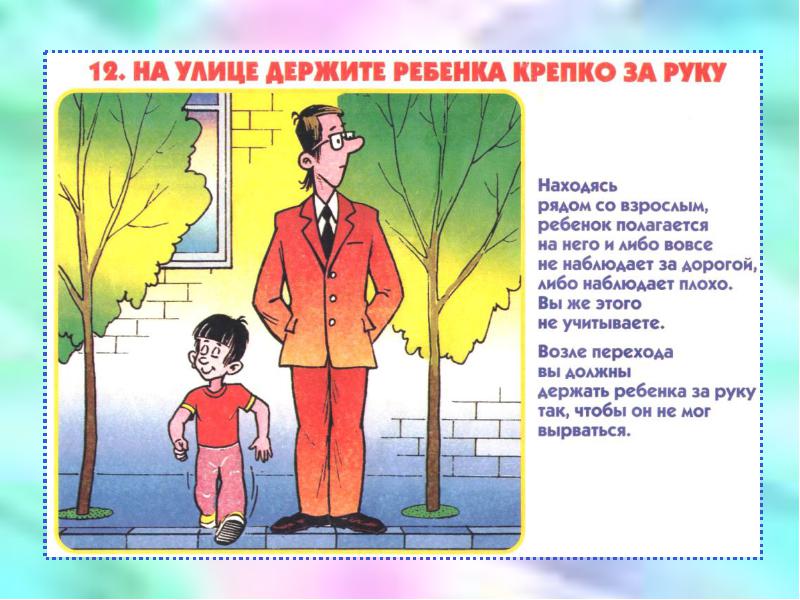 